Maths Intent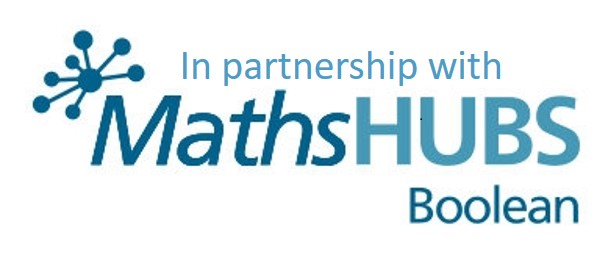 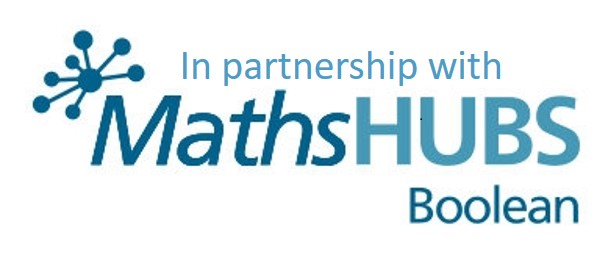 